Order of WorshipIntroit: “Calm Me Lord…” 		- Saxthorpe ChoristersCall to Worship:L:	Our help is in the name of the Lord, our God, C: 	Who made heaven and earth. L:	Our salvation is in the Lord Jesus Christ, C:	Who died for our sins and rose for our justification L:	Our confidence is in the Holy Spirit, C:	Who enables us to become God’s children. L:	The Lord reigns! C:	Let the earth rejoice. L:	Our God reigns! C:	We shall be glad and wait for his word.Hymn: “Gather, Christians, Let’s God Celebrate…” [# 375 VIP]Prayer for PurityL:	Minister “Let us all pray”ALL:	Almighty God, to whom all hearts are open, all desires known and from whom no secrets are hid: cleanse the thoughts of our hearts by the inspiration of the Holy Spirit, that we may perfectly love You, and worthily magnify Your Holy Name, through Jesus Christ our Lord. Amen!The Commandments of Our Lord JesusL:	Our Lord Jesus Christ said: The first commandment is: 
Hear, O Israel, the Lord our God, the Lord is One: and you shall love the Lord your God with all your heart, and with all your soul and with all your mind and with all your strength.C: 	Lord, have mercy upon us, and incline our hearts to keep this law.L:	The second is this: you shall love your neighbour as yourself. There is no other commandment greater than these.C: 	Lord, have mercy upon us and incline our hearts to keep this law.L:	And a new commandment I give to you, that you love one another even as I have loved you, that you also love one another.C: 	Lord, have mercy upon us, and write all these your laws in our hearts we beseech you.L:	Let us confess our sins to God and pray for forgiveness.(Silent Prayer)Prayer of ConfessionALL:	Almighty God, our Heavenly Father, we have sinned against You and against each other, in thought and word and deed, in the evil we have done and in the good we have not done, through ignorance, through weakness, through our own deliberate fault. We are truly sorry and repent of all our sins. For the sake of Your Son, Jesus Christ, who died for us, forgive us all that is past; and grant that we may serve You in newness of life, to the glory of Your Name. AmenDECLARATION OF FORGIVENESSL:	Christ Jesus came into the world to save sinners. Hear then the good news. If we confess our sins he is faithful and just to forgive us our sins and to cleanse us from all unrighteousness.C:	Amen. Thanks be to God.Hymn: “Forty Days and Forty Nights…” [# 78 VIP]MINISTRY OF THE WORDCollectALL:	Almighty God, whose most dear Son went not up to joy but first he suffered pain, and entered not into glory before he was crucified: mercifully grant that we, walking in the way of the cross, may find it none other than the way of life and peace, through Jesus Christ your Son our Lord, who is alive and reigns with you, in the unity of the Holy Spirit, one God, now and forever. Amen. Responsive Reading: Psalm 19     		Led by: Sis. Prudence Brown L:	1 The heavens are telling the glory of God;
    and the firmament[a] proclaims his handiwork. C: 	2 Day to day pours forth speech,
    and night to night declares knowledge.  L:	3 There is no speech, nor are there words;
    their voice is not heard; C: 	4 yet their voice[b] goes out through all the earth,
    and their words to the end of the world. 
In the heavens[c] he has set a tent for the sun, L:	5 which comes out like a bridegroom from his wedding canopy,
    and like a strong man runs its course with joy. C: 	6 Its rising is from the end of the heavens,
    and its circuit to the end of them;
    and nothing is hid from its heat. L:	7 The law of the Lord is perfect,
    reviving the soul; the decrees of the Lord are sure,
    making wise the simple; C: 	8 the precepts of the Lord are right,
    rejoicing the heart;
the commandment of the Lord is clear,
    enlightening the eyes;  L:	9 the fear of the Lord is pure,
    enduring forever; the ordinances of the Lord are true
    and righteous altogether. C: 	10 More to be desired are they than gold,
    even much fine gold; sweeter also than honey,
    and drippings of the honeycomb. L:	11 Moreover by them is your servant warned;
    in keeping them there is great reward. C: 	12 But who can detect their errors?
    Clear me from hidden faults. L:	13 Keep back your servant also from the insolent;
    do not let them have dominion over me.
Then I shall be blameless, and innocent of great transgression. C: 	14 Let the words of my mouth and the meditation of my heart be acceptable to you, O Lord, my rock and my redeemer.The GloriaGlory be to the Father and to the Son and to the Holy Spirit.  As it was in the beginning, is now and ever shall be, world without end. Amen.EPISTLE: I Corinthians 1:18—25	- Pastor Clifton BrownL: 	This is the Word of the Lord C: 	Thanks be to GodTHE GOSPEL, John 2: 13 – 22	- Rev’d Dr. George MulrainC: 	Glory to you, O God. L: 	This is the Gospel of Christ.C: 	Praise be to Christ, our Lord.Hymn: “Break Thou the Bread of Life…” [# 163 VIP]Sermon				- Rev’d Dr. George MulrainItem: “Wonderful, Merciful Saviour…” - Rev’d Dr. George MulrainPrayer of Thanksgiving for Offering Prayers of Intercession (Please See Insert)The Lord’s Prayer THE SACRAMENT OF HOLY COMMUNION: MPB PG 76-78(In homes, a TABLE, covered with clean white cloth, should stand in a convenient place in the room. The BREAD, baked or bought, is cut into sufficient small pieces so that each communicant might receive. The WINE, preferably grape juice or water, is placed on the table with the bread, and covered with a clean white cloth.)HYMN: “Jesus Tek ‘Way All Wi Sin…” [# 431 VIP]The Thanksgiving – PBMC pgs76 – 78 (Please see Insert)Hymn: “Guide Me, O Thou Great Jehovah…” [# 330 VIP]The Benediction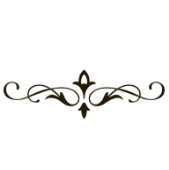 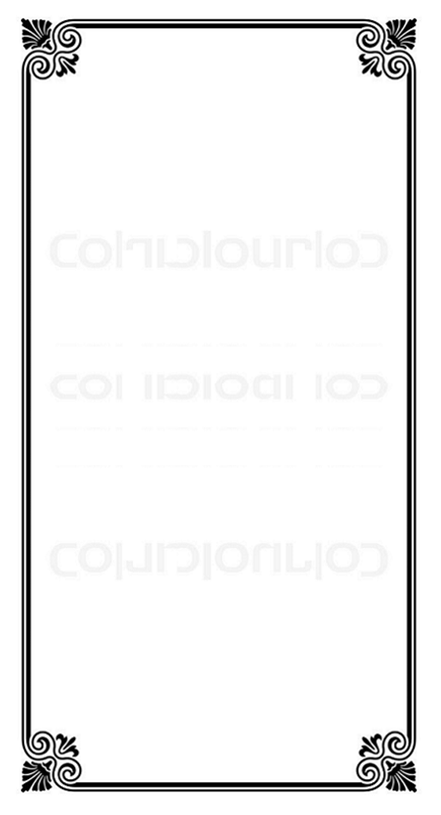 The Methodist Church in the Caribbean 
and the Americas (MCCA)Jamaica DistrictDISTRICT THEME:“Spreading Scriptural Holiness to Reform the Nation…Beginning with Me”Sub Theme “Caring for the Body, Mind and Soul as we serve the present age”METHODIST VOICES IN WORD AND SONGTELEVISION MINISTRY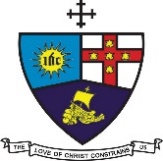 3rd Lord’s Day in LentSunday, March 7, 2021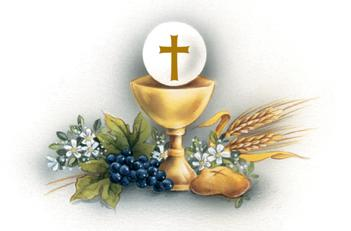 SERVICE OF WORD 
AND SACRAMENT       	Officiating Clergy:Preacher: 	Rev’d Dr. George Mulrain	(Superintendent Minister, Providence Circuit)Liturgist: 	Pastor Clifton Brown
			(Saxthorpe Congregation)	Organist:		Sis. Melrose Davies	Choristers:	Sis. Yvonne Brown
			Sis. Lucette Cargill		Sis. Valerie Hinds		Sis. Yvonne Patterson                 District Bishop:  Rev’d Christine Gooden- Benguche                District Conference Secretary:  Rev’d Dr. Wayneford McFarlaneA warm welcome to all worshippers! 